Checklist: Home Birth SuppliesSupplies for you:Supplies for your baby:General supplies for birth and your home:For your bed:Other supplies you may find helpful:Hospital Bag: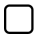 Light food for labourAcetaminophen 500 mg tablets
(Tylenol or generic brand acetaminophen)Refillable water bottleIbuprofen 200 mg tablets 
(Advil, Motrin or generic brand ibuprofen) Pillows, at least twoDimenhydrinate 50 mg tablets 
(Gravol or generic brand anti-nauseant)Ice chips, ice cubes, or popsiclesWashclothsIce packFluid replacement drinks or honeyComfortable clothing optionsHot water bottle or heating padLarge pact of extra-large overnight pad(not “dry weave”)Mirror for watching the birth if you wish to Newborn diapersBaby onesie and sleeperTwo baby hats, newborn sizeLarge, clean towels (not your best ones) Receiving blanketsOlive oil for baby’s bottomDigital thermometerTwo large garbage bags for laundry & garbageOne large roll of paper towelsGrounded (three-prong) extension cord or power barLarge, sturdy tray (eg. cookie sheet)Large, zippered plastic freezer bag for placentaBottom layer: a clean, fitted sheetPillows lined with plastic bags and pillow slipsMiddle layer: waterproof fabric covering (eg. shower curtain or plastic sheet)Stain remover for laundry such as hydrogen peroxide or baking sodaTop layer: a clean, fitted sheetBlanketsCameraMusic and music playersNotebookSmall, bright lamp Extra pillowsSnacksRefillable water bottleInfant car seatHealth CardA few newborn diapersClothes for baby to come home inToiletries (eg. toothbrush, toothpaste)Comfortable clothes for you to come home inLarge pack of extra-large overnight pads(not “dry weave”)